GRUPA ŻABKI06.04.2020- 10.04.2020-Hello boys and girls!!! [heloł bojs ent gerls] - witajcie chłopcy  i dziewczynki How are you today? [hał ar ju tudej?] - jak się dzisiaj masz / macie?-I’m fine, thank you. [ajm fajn fenk ju] – czuję dobrze, dziękuję-Listen to few songs. [lysyn tu fju songs] – posłuchaj kilku piosenekHello Song for Children | A Simple Greeting Song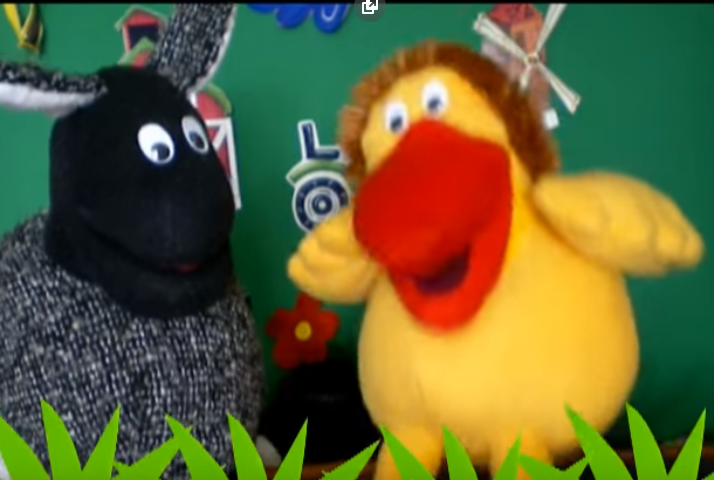 https://www.youtube.com/watch?v=AdukBVPk8Jw
‘Hello song’. Hello, hello, hello x3 [heloł] – witaj, cześć
Hello, how are you? Hello, hello, hello x3
I am fine, thank you [ajm fajn fenkju] – Czuję się dobrze, dziekuję.Come and sing along with me [kom end sing łyf mi] – chodź I śpiewaj ze mną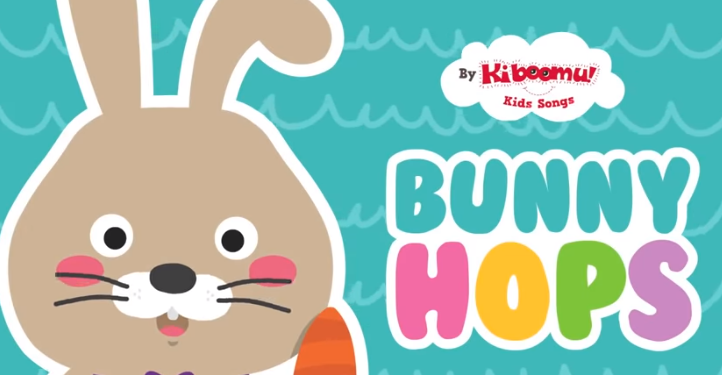 https://www.youtube.com/watch?v=hb9tt7LiYrc&t=47s"THIS IS THE WAY THE BUNNY HOPS" | "EASTER BUNNY SONG LYRICS FOR KIDS" | "EASTER SONGS FOR CHILDREN" This is the way the bunny hops, [dys is de łej de bani hops] – to jest sposób w jaki podskakuje królik Hop hop hop, [hop x3] - podskokHop, hop, hop [hop x3] - podskokThis is the way the bunny hops [dys is de łej de bani hops] - to jest sposób w jaki podskakuje królikOn Easter day! [on ister dej] – w WielkanocThis is the way he wiggles his nose, [dys is de łej hi łigles his nołs] – to jest sposób w jaki drga, rusza nosemWiggle. wiggle, wiggle, [łigl x3] - ruszaWiggle, wiggle, wiggle [łigl x3] - ruszaThis is the way the bunny wiggles his nose [dis is de łej de bani łigłs his nołs] - to jest sposób w jaki drga, rusza nosemOn Easter day! [on ister dej] - w WielkanocThis is the way he flops his ears, [dys is de łej hi flops his irs] – to jest sposób w jaki klapie uszami, opadają mu uszyFlop, flop, flop. [flop x3] – klapie, (opadają)Flop, flop, flop [flop x3] - klapie, (opadają)This is the way he flops his ears [dys is de łej hi flops his irs] - to jest sposób w jaki klapie uszami, opadają mu uszyOn Easter day! [on ister dej] - w WielkanocThis is the way he shakes his tail [dys is de łej hi szejks his tejl] – w ten sposób on potrząsa swoim ogonemShake, shake, shake, [szejk x3] - potrząsaShake, shake, shake [szejk x3] - potrząsaThis is the way he shakes his tail [dys is de łej hi szejks his tejl] – w ten sposób on potrząsa swoim ogonemOn Easter day! [on ister dej] - w WielkanocThis is the way the bunny hops, [dys is de łej de bani hops] - to jest sposób w jaki podskakuje królik Hop hop hop, [hop x3] - podskokHop, hop, hop [hop x3] - podskokThis is the way the bunny hops [dys is de łej de bani hops] - to jest sposób w jaki podskakuje królikOn Easter day! [on ister dej] - w WielkanocOn Easter day! [on ister dej] - w WielkanocHappy Easter! [hepi ister} – Wesołych Świąt!!!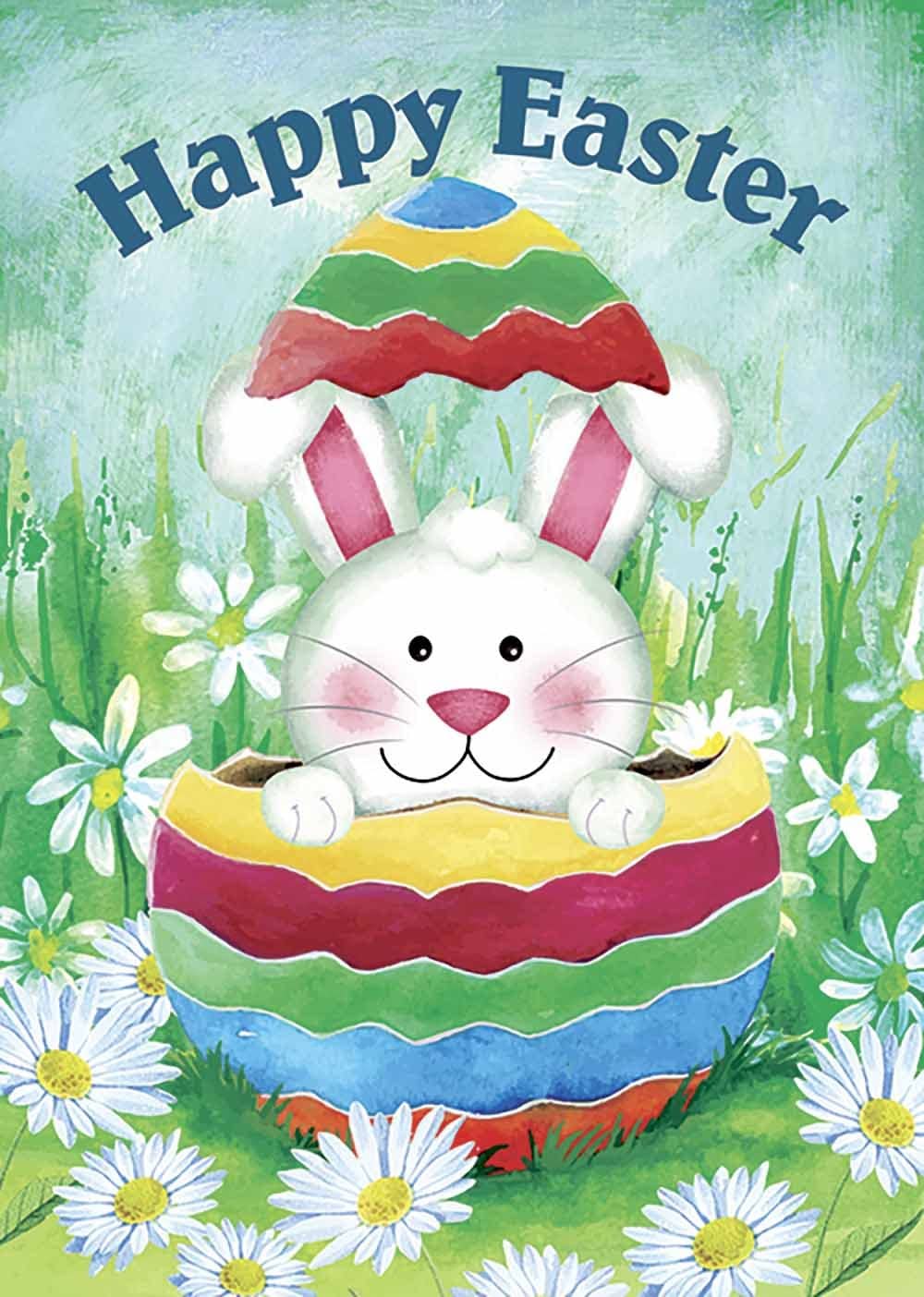 Easy Goodbye Song For Children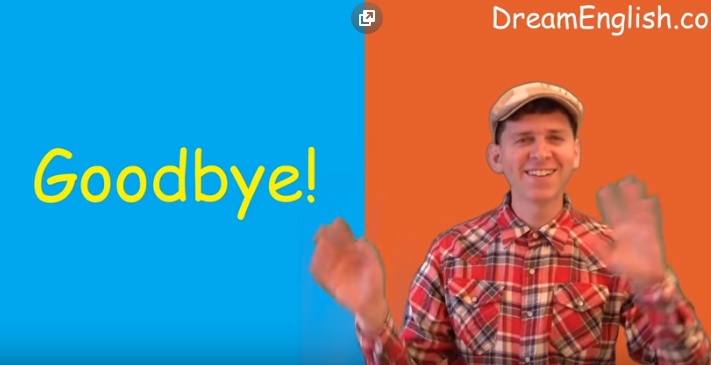 https://www.youtube.com/watch?v=9tCSl_2ykgs
Goodbye! X4 [gudbaj] – do widzenia
See you! X4 [si ju] – do zobaczenia
Goodbye! See you! [gutbaj si ju] – do widzenia, do zobaczenia
Thank you! [fenk ju] - dziękuję
Have fun! [hew fan] – baw się dobrze!Goodbye [gudbaj] –do widzenia 